TOREK, 8.12.Dragi učenec!V tabeli boš našel povezave razlage snovi in svoje naloge, ki so podčrtane. Naloge pa bodo potem starši fotografirali in jih poslali po e-pošti.PREDMETNAVODILAOPOMBEŠPOZa nov dan boš potreboval veliko energijo, zato ti prilagam kratko jutranjo vadbo, kjer se boš prebudil in se pripravil na šolsko delo  https://www.youtube.com/watch?v=skSbg1IGup8 SLJSLIKOPISPREBERI SLIKOPIS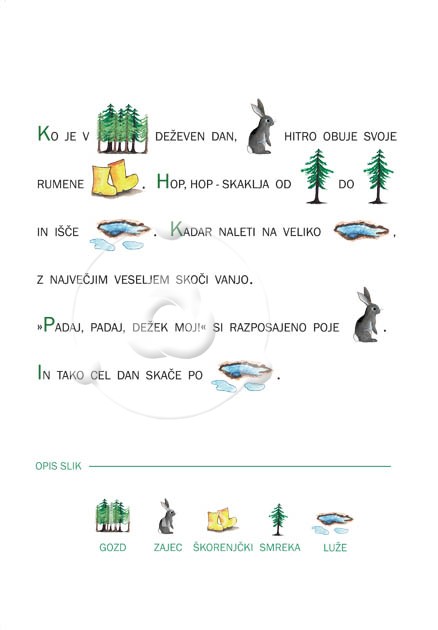 Slikopis prepiši v zvezek za Slovenski jezik.Namesto slik, napiši BESEDE (npr., kjer je slika gozda, napiši tako, da bo prav)Fotografijo opravljenega dela starši pošljejo po e-pošti.MATPREDHODNIK, NASLEDNIKPonovimo:OGLEJ SI SPODNJO FOTOGRAFIJO.Postavi se na število 4.3 je PREDHODNIK števila 4.5 je NASLEDNIK ŠTEVILA 4.Tabeli prepiši v zvezek in zapiši predhodnik ter naslednik danega števila.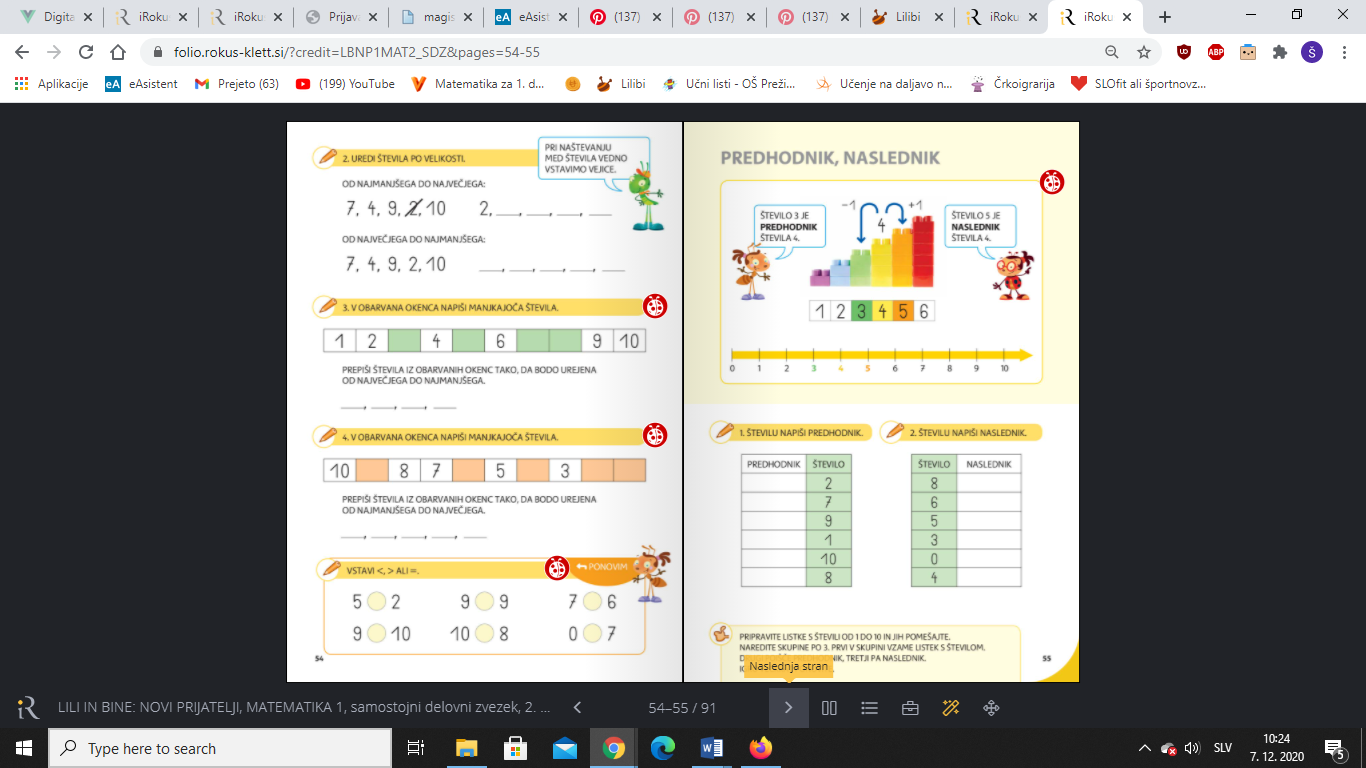 Fotografijo opravljenega dela starši pošljejo po e-pošti.LUMNOVOLETNA JELKAza novoletno jelko boš potreboval:Plastično vilico (ali kovinsko, če nimaš plastične)Tempera barveVatirano palčkoČopičRisalni listKrožnik za temperehttps://thepinterestedparent.com/2017/11/fork-painted-christmas-tree/?20190502= Postopek: Najprej zaščiti mizo. Potem pripravi risalni list in zeleni temperi. Nekaj tempere kapni na krožnik.Prični oblikovati jelko z vilico. To narediš tako, da vilico pomočiš v tempera barvo in nato odtisneš na list in oblikuješ jelko.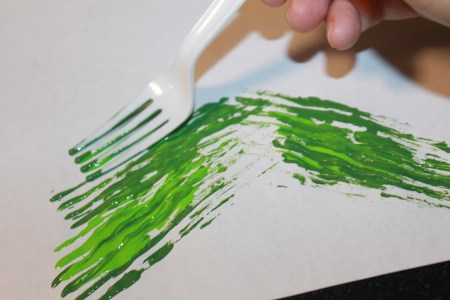 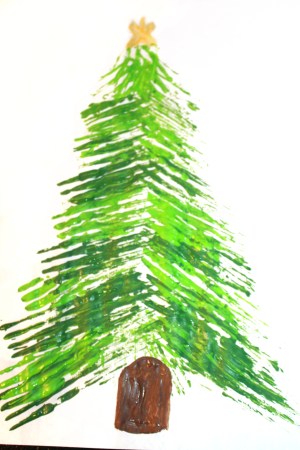 Novoletni jelki dodaj še rjavo deblo.Na koncu vzemi vatirano palčko in jo pomoči v različne tempere in odtisni na svojo novoletno jelko.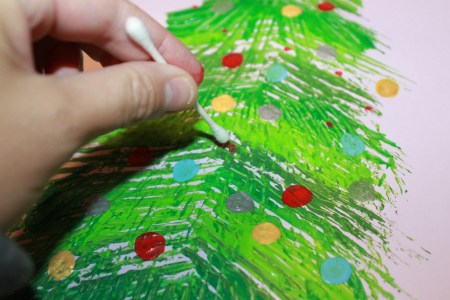 Fotografijo opravljenega dela starši pošljejo po e-poštido konca tedna.